Общеобразовательная  автономная   некоммерческая  организация«Гимназия имени Петра Первого»РАБОЧАЯ ПРОГРАММА учителя физкультурыЧерникова   Евгения   Ивановичапо учебному предмету «Физическая культура» для   4   класса2 часа в неделю2022 - 2023 учебный год                           ПОЯСНИТЕЛЬНАЯ ЗАПИСКАПри создании программы учитывались потребности современного российского общества в физически крепком и деятельном подрастающем поколении, способном активно включаться в разнообразные формы здорового образа жизни, использовать ценности физической культуры для саморазвития, самоопределения и самореализации.В программе нашли своё отражение объективно сложившиеся реалии современного 
социокультурного развития общества, условия деятельности образовательных организаций, запросы родителей, учителей и методистов на обновление содержания образовательного процесса, внедрение в его практику современных подходов, новых методик и технологий.Изучение учебного предмета «Физическая культура» имеет важное значение в онтогенезе детей младшего школьного возраста. Оно активно воздействует на развитие их физической, психической и социальной природы, содействует укреплению здоровья, повышению защитных свойств организма, развитию памяти, внимания и мышления, предметно ориентируется на активное вовлечение младших школьников в самостоятельные занятия физической культурой и спортом.                     ЦЕЛИ ИЗУЧЕНИЯ УЧЕБНОГО ПРЕДМЕТАЦелью образования по физической культуре в начальной школе является формирование у учащихся основ здорового образа жизни, активной творческой самостоятельности в проведении разнообразных форм занятий физическими упражнениями. Достижение данной цели обеспечивается ориентацией учебного предмета на укрепление и сохранение здоровья школьников, приобретение ими знаний и способов самостоятельной деятельности, развитие физических качеств и освоение физических упражнений оздоровительной, спортивной и прикладноориентированной направленности.Развивающая ориентация учебного предмета «Физическая культура» заключается в формировании у младших школьников необходимого и достаточного физического здоровья, уровня развития физических качеств и обучения физическим упражнениям разной функциональной направленности.Существенным достижением такой ориентации является постепенное вовлечение обучающихся в здоровый образ жизни за счёт овладения ими знаниями и умениями по организации самостоятельных занятий подвижными играми, коррекционной, дыхательной и зрительной гимнастикой, проведения физкультминуток и утренней зарядки, закаливающих процедур, наблюдений за физическим развитием и физической подготовленностью.Воспитывающее значение учебного предмета раскрывается в приобщении обучающихся к истории и традициям физической культуры и спорта народов России, формировании интереса к регулярным занятиям физической культурой и спортом, осознании роли занятий физической культурой в укреплении здоровья, организации активного отдыха и досуга. В процессе обучения у обучающихся активно формируются положительные навыки и способы поведения, общения и взаимодействия со сверстниками и учителями, оценивания своих действий и поступков в процессе совместной коллективной деятельности.Методологической основой структуры и содержания программы по физической культуре для начального общего образования является личностно-деятельностный подход, ориентирующий педагогический процесс на развитие целостной личности обучающихся. Достижение целостного развития становится возможным благодаря освоению младшими школьниками двигательной деятельности, представляющей собой основу содержания учебного предмета «Физическая культура».Двигательная деятельность оказывает активное влияние на развитие психической и социальной природы обучающихся. Как и любая деятельность, она включает в себя информационный, операциональный и мотивационно-процессуальный компоненты, которые находят своё отражение в соответствующих дидактических линиях учебного предмета.	В целях усиления мотивационной составляющей учебного предмета и подготовки школьников к выполнению комплекса ГТО в структуру программы в раздел «Физическое совершенствование»                                                                                                                                                               вводится образовательный модуль «Прикладно-ориентированная физическая культура». Данный модуль позволит удовлетворить интересы учащихся в занятиях спортом и активном участии в спортивных соревнованиях, развитии национальных форм соревновательной деятельности и систем физического воспитания.	Содержание модуля «Прикладно-ориентированная физическая культура», обеспечивается Примерными программами по видам спорта, которые рекомендуются Министерством просвещения РФ для занятий физической культурой и могут использоваться образовательными организациями исходя из интересов учащихся, физкультурно-спортивных традиций, наличия необходимой материально-технической базы, квалификации педагогического состава. Помимо Примерных программ, рекомендуемых Министерством просвещения РФ, образовательные организации могут разрабатывать своё содержание для модуля «Прикладно-ориентированная физическая культура» и включать в него популярные национальные виды спорта, подвижные игры и развлечения, 
основывающиеся на этнокультурных, исторических и современных традициях региона и школы. 	Планируемые результаты включают в себя личностные, метапредметные и предметные результаты.Личностные результаты представлены в программе за весь период обучения в начальной школе; метапредметные и предметные результаты — за каждый год обучения.Результативность освоения учебного предмета учащимися достигается посредством современных научно-обоснованных инновационных средств, методов и форм обучения, информационно-коммуникативных технологий и передового педагогического опыта.                  МЕСТО ПРЕДМЕТА В УЧЕБНОМ ПЛАНЕВ учебном плане гимназии предусмотрено 2 часа в неделю на учебный предмет «Физическая культура», всего 68 часов за учебный год.             ПЛАНИРУЕМЫЕ ОБРАЗОВАТЕЛЬНЫЕ РЕЗУЛЬТАТЫЛичностные результаты освоения учебного предмета «Физическая культура» на уровне начального общего образования достигаются в единстве учебной и воспитательной деятельности организации в соответствии с традиционными российскими социокультурными и духовно-нравственными ценностями, принятыми в обществе правилами и нормами поведения и способствуют процессам самопознания, самовоспитания и саморазвития, формирования внутренней позиции личности. 	Личностные результаты должны отражать готовность обучающихся руководствоваться ценностями и приобретение первоначального опыта деятельности на их основе:—  становление ценностного отношения к истории и развитию физической культуры народов России, осознание её связи с трудовой деятельностью и укреплением здоровья человека;—  формирование нравственно-этических норм поведения и правил межличностного общения во время подвижных игр и спортивных соревнований, выполнения совместных учебных заданий;—  проявление уважительного отношения к соперникам во время соревновательной деятельности, стремление оказывать первую помощь при травмах и ушибах;—  уважительное отношение к содержанию национальных подвижных игр, этнокультурным формам и видам соревновательной деятельности;—  стремление к формированию культуры здоровья, соблюдению правил здорового образа жизни;—  проявление интереса к исследованию индивидуальных особенностей физического развития и физической подготовленности, влияния занятий физической культурой и спортом на их показатели.Метапредметные результатыМетапредметные результаты отражают достижения учащихся в овладении познавательными, коммуникативными и регулятивными универсальными учебными действиями, умения их использовать в практической деятельности. Метапредметные результаты формируются на протяжении каждого года обучения.По окончании первого года обучения учащиеся научатся:познавательные УУД:—  находить общие и отличительные признаки в передвижениях человека и животных;—  устанавливать связь между бытовыми движениями древних людей и физическими упражнениями из современных видов спорта;—  сравнивать способы передвижения ходьбой и бегом, находить между ними общие и отличительные признаки;—  выявлять признаки правильной и неправильной осанки, приводить возможные причины её нарушений;коммуникативные УУД:—  воспроизводить названия разучиваемых физических упражнений и их исходные положения; —  высказывать мнение о положительном влиянии занятий физической культурой, оценивать влияние гигиенических процедур на укрепление здоровья; —  управлять эмоциями во время занятий физической культурой и проведения подвижных игр, соблюдать правила поведения и положительно относиться к замечаниям других учащихся и учителя; —  обсуждать правила проведения подвижных игр, обосновывать объективность определения победителей;регулятивные УУД:—  выполнять комплексы физкультминуток, утренней зарядки, упражнений по профилактике нарушения и коррекции осанки; —  выполнять учебные задания по обучению новым физическим упражнениям и развитию физических качеств;—  проявлять уважительное отношение к участникам совместной игровой и соревновательной деятельности.Предметные результатыК концу обучения в первом классе обучающийся научится:—  приводить примеры основных дневных дел и их распределение в индивидуальном режиме дня;—  соблюдать правила поведения на уроках физической культурой, приводить примеры подбора одежды для самостоятельных занятий;—  выполнять упражнения утренней зарядки и физкультминуток;—  анализировать причины нарушения осанки и демонстрировать упражнения по профилактике её нарушения;—  демонстрировать построение и перестроение из одной шеренги в две и в колонну по одному;—  выполнять ходьбу и бег с равномерной и изменяющейся скоростью передвижения;—  демонстрировать передвижения стилизованным гимнастическим шагом и бегом, прыжки на месте с поворотами в разные стороны   двумя ногами;—  передвигаться на лыжах ступающим и скользящим шагом;—  играть в подвижные игры с общеразвивающей направленностью.В результате освоения Обязательного минимума содержания учебного предмета «Физическая культура» учащиеся IV класса должны:знать и иметь представление:о роли и значении занятий физическими упражнениями в подготовке солдат в русской армии;о влиянии современного олимпийского движения на развитие физической культуры и спорта в России, крае. о физической подготовке и ее связи с развитием физических качеств, систем дыхания и кровообращения;о физической нагрузке и способах ее регулирования;о причинах возникновения травм во время занятий физическими упражнениями, профилактике травматизма;уметь:вести дневник самонаблюдения;выполнять простейшие акробатические и гимнастические комбинации;подсчитывать частоту сердечных сокращений при выполнении физических упражнений с разной нагрузкой;выполнять игровые действия в футболе, баскетболе и волейболе, играть по упрощенным правилам;оказывать доврачебную помощь при ссадинах, царапинах, легких ушибах и потертостях;демонстрировать уровень физической подготовленности (см. таблицу в конце программы).                   СОДЕРЖАНИЕ УЧЕБНОГО ПРЕДМЕТА 	Знания о физической культуре. Понятие «физическая культура» как занятия физическими упражнениями и спортом по укреплению здоровья, физическому развитию и физической подготовке.Связь физических упражнений с движениями животных и трудовыми действиями древних людей.Способы самостоятельной деятельности. Режим дня и правила его составления и соблюдения.Физическое совершенствование. Оздоровительная физическая культура. Гигиена человека и требования к проведению гигиенических процедур. Осанка и комплексы упражнений для правильного её развития. Физические упражнения для физкультминуток и утренней зарядки.	Спортивно-оздоровительная физическая культура. Правила поведения на уроках физической культуры, подбора одежды для занятий в спортивном зале и на открытом воздухе.Гимнастика с основами акробатики. Исходные положения в физических упражнениях: стойки, упоры, седы, положения лёжа. Строевые упражнения: построение и перестроение в одну и две шеренги, стоя на месте; повороты направо и налево; передвижение в колонне по одному с равномерной скоростью.	Гимнастические упражнения: стилизованные способы передвижения ходьбой и бегом; упражнения с гимнастическим мячом и гимнастической скакалкой; стилизованные гимнастические прыжки.Прикладно-ориентированная физическая культура. Развитие основных физических качеств средствами спортивных и подвижных игр. Подготовка к выполнению нормативных требований комплекса ГТО.ЗНАНИЯ О ФИЗИЧЕСКОЙ КУЛЬТУРЕ (4 часа)Правила ТБ при занятиях физической культурой. Организация мест занятий физической культурой, разминка, подготовка инвентаря, выбор одежды и обуви. Развитие физической культуры в России в 17-19 вв.Современные олимпийское движение. Влияние современного олимпийского движения на развитие физической культуры и спорта в России, крае. Кубанские олимпийцы и пара олимпийцы.Правила контроля за физической нагрузкой по ЧСС. Физическая нагрузка и её влияние на повышение частоты сердечных сокращений.СПОСОБЫ ФИЗКУЛЬТУРНОЙ ДЕЯТЕЛЬНОСТИ (в процессе уроков)Измерение показателей основных физических качеств. Проведение тестирования быстроты, гибкости, прыгучести, ловкости.Контроль за состоянием организма по ЧСС. Измерение ЧСС во время выполнения физических упражнений.Организация и проведение подвижных игр (на спортивных площадках и в спортивных залах). Игры и развлечения в зимнее время года. Игры и развлечения в летнее время года. Подвижные игры с элементами спортивных игр.ФИЗИЧЕСКОЕ СОВЕРШЕНСТВОВАНИЕ (64 часа)Физкультурно-оздоровительная деятельность (в процессе уроков)Оздоровительные формы занятий.  Комплексы физических упражнений для утренней зарядки, физкультминуток, занятий по профилактике и коррекции нарушений осанки. Развитие физических качеств. Комплексы упражнений на развитие физических качеств. Профилактика утомления. Комплексы дыхательных упражнений. Гимнастика для глаз.                                            ЛЕГКАЯ АТЛЕТИКА (20 часов)                                             Беговые упражнения (14 часов)Равномерный медленный бег 3мин. Ходьба с изменением длины и частоты шагов. Чередование бега и ходьбы (бег - 80 м, ходьба -100 м). Преодоление простейших препятствий в ходьбе и медленном беге. Бег с заданным темпом и скоростью. Бег на скорость в заданном коридоре. Бег на скорость (30 м), (60 м). Старты из различных и.п.Встречная эстафета.Круговая эстафета. Кросс (1 км) по пересеченной местности. Игры «Смена сторон», «Кот и мыши», «Невод», «Салки на марше», «Охотники и зайцы»», «Наступление», «Конники-спортсмены», «Бездомный заяц», «День и ночь», «На буксире», «Через кочки и пенечки».Прыжковые упражнения (3 часа)Прыжки в длину по заданным ориентирам. Прыжок в длину с места. Прыжок в длину с разбега на точность приземления. Многоскоки. Прыжок в длину с разбега способом «согнув ноги». Прыжок в высоту с прямого разбега из зоны отталкивания. Тройной прыжок с места. Игры «Зайцы в огороде», «Волк во рву», «Шишки, желуди, орехи»,  «Прыжок за прыжком».Броски большого, метания малого мяча (3 часа)Бросок теннисного мяча на дальность, на точность и на заданное расстояние. Бросок в цель с расстояния 4-5 метров. Бросок мяча в горизонтальную цель. Бросок мяча на дальность. Игра Бросок набивного мяча. Игры «Невод», Игра «Третий лишний»,  «Охотники и утки», «Прыжок за прыжком», «Гуси-лебеди».ПОДВИЖНЫЕ И СПОРТИВНЫЕ ИГРЫ (22 часа)Подвижные игры (8 часов)Игры «Космонавты», «Разведчики и часовые», «Белые медведи», «Прыжки по полосам», «Волк ворву», «Прыгуны и пятнашки», «Заяц, сторож, Жучка», «Удочка», «Зайцы в огороде», «Мышеловка», «Невод», «Эстафета зверей», «Метко в цель», «Кузнечики», «Парашютисты».Эстафеты с предметами. Подвижные игры на основе баскетбола (12 часов)Ловля и передача мяча двумя руками от груди на месте и в движении. Ведение мяча на месте с высоким, средним низким отскокомЛовля и передача мяча одной рукой от плеча на месте Ловля и передача мяча в круг в квадрате. Броски мяча в кольцо двумя руками от груди. Игра в мини-баскетбол Тактические действия в защите и нападении.Эстафеты с ведением и передачами мяча. Игры «Гонка мячей по кругу», «Подвижная цель», «Овладей мячом», «Снайперы», «Перестрелка».Подвижные игры на основе волейбола (12 часов)Перемещения ходьбой и бегом, с остановками скачком по сигналу после ходьбы и бега. Перемещения приставными шагами правым и левым боком.По сигналу принятие стойки волейболиста, имитация передачи мяча Броски набивного мяча и ловля его в положении «сверху». Передача мяча, подброшенного над собой и партнеромПередача в парах. Прием снизу двумя руками. Мяч набрасывает партнер. Передачи у стены многократно с ударом о стену. Передача мяча, наброшенного партнером через сетку Передачи мяча разными способами во встречных колоннах. Ознакомление с техникой нижней прямой подачи. Нижняя прямая подача в стену. Нижняя прямая подача в стену и через сетку с расстояния 5мПередачи в парах через сетку. Упражнения в перемещениях, передачи и подачи мяча Игры «Пионербол», «Мяч в воздухе», «Передал-садись».  Игра мини-волейбол.Подвижные игры на основе футбола (4 часа)Ходьба и бег с остановками по сигналу. Бег с ускорениями по сигналу.Ведение мяча носком ноги и внутренней частью подъема стопы. Ведение мяча с ускорением по кругу, между стоек. Челночный бег. Удар с места и небольшого разбега по неподвижному мячу внутренней стороной стопы.  Удар с разбега по катящемуся мячу. Остановка катящегося мяча внутренней стороной стопы. Тактические действия в защите. Игра Мини-футболГИМНАСТИКА С ОСНОВАМИ АКРОБАТИКИ (10 часов)Акробатические упражнения (6 часов)Перекаты в группировке. Кувырок вперед2-3 кувырка вперед слитно.Стойка на лопатках. Из стойки на лопатках согнув ноги переход в упор присев.Мост из положения лежаКувырок назад.Комплекс упражнений для укрепления мышц спины и брюшного пресса. Выполнение ранее изученных гимнастических элементов по отдельности и в комбинации.Игры «Что изменилось?», «Точный поворот», «Запрещенное движение», «Быстро по местам», «Ползуны», «Западня».Снарядная гимнастика (2 часа)Вис завесом, вис на согнутых руках, согнув ноги. Вис прогнувшись, поднимание ног в висе.Подтягивания в висе.Лазание по канату в три приема. Перелезание через препятствие. Опорный прыжок в упор на коленях, соскок со взмахом рук. Опорный прыжок с разбега ноги врозь через гимнастического козла. Ходьба по бревну большими шагами и выпадами, на носках. Ходьба танцевальными шагами по бревну (высота до 1 м). Повороты, подскоки со сменой ног, соскок с опорой.Комбинация на бревне. Эстафеты. Игры «Посадка картофеля», «Не ошибись!», «Три движения», «Прокати быстрее мяч», «Лисы и куры», «Веревочка под ногами», «Обезьянки», «Ниточка-иголочка».Гимнастические упражнения прикладного характера ( 2 )Прыжки на скакалке на 1, 2 ногах, с продвижением впередПередвижения шагом, бегом, прыжками в различных направлениях по сигналу. Переноска парнёра в парах.Прыжки группами на длинной скакалке.Перелезание через гимнастического коня. Лазание по наклонной скамейке в упоре присев, в упоре лежа, подтягиваясь рукамиПерелезание и перепрыгивание через препятствия с опорой на руки. Гимнастическая полоса препятствий. Сюжетно-ролевая игра «Мы туристы».Игры «Аисты», «Резиночка», «Медсанбат».ЛЫЖНЫЕ ГОНКИ (12 часов)Передвижения на лыжах: одновременный одношажный ход; чередование изученных ходов во время передвижения по дистанции.Общеразвивающие упражнения для 1-4 классов (данный материал используется для развития основных физических качеств и планируется учителем в зависимости от задач урока и логики прохождения материала)КРИТЕРИИ ОЦЕНИВАНИЯ   Критерии и нормы оценки знаний обучающихсяПри оценивании успеваемости учитываются индивидуальные возможности, уровень физического развития и двигательные возможности, последствия заболеваний учащихся.Классификация ошибок и недочетов, влияющих на снижение оценкиМелкими ошибками считаются такие, которые не влияют на качество и результат выполнения. К мелким ошибкам в основном относятся неточность отталкивания, нарушение ритма, неправильное исходное положение, «заступ» при приземлении.Значительные ошибки – это такие, которые не вызывают особого искажения структуры движений, но влияют на качество выполнения, хотя количественный показатель ниже предполагаемого ненамного. К значительным ошибкам относятся:старт не из требуемого положения;отталкивание далеко от планки при выполнении прыжков в длину, высоту;бросок мяча в кольцо, метание в цель с наличием дополнительных движений;несинхронность выполнения упражнения.Грубые ошибки – это такие, которые искажают технику движения, влияют на качество и результат выполнения упражнения.Характеристика цифровой оценки (отметки)Оценка «5» выставляется за качественное выполнение упражнений, допускается наличие мелких ошибок.Оценка «4» выставляется, если допущено не более одной значительной ошибки и несколько мелких.Оценка «3» выставляется, если допущены две значительные ошибки и несколько грубых. Но ученик при повторных выполнениях может улучшить результат.Оценка «2» выставляется, если упражнение просто не выполнено. Причиной невыполнения является наличие грубых ошибок.Оценка за технику ставится лишь при выполнении упражнений в равновесии, лазанье, с элементами акробатики, при построениях, перестроениях, ходьбе. В остальных видах (бег, прыжки, метание, броски, ходьба) необходимо учитывать результат: секунды, количество, длину, высоту.Требования к уровню подготовки обучающихся (повышенный уровень)Умение применить свои навыки в соревновательной деятельности на внешнем уровнеТЕМАТИЧЕСКОЕ ПЛАНИРОВАНИЕ с определением основных видов учебной деятельности.                                       КАЛЕНДАРНО-ТЕМАТИЧЕСКОЕ ПЛАНИРОВАНИЕ УЧЕБНО-МЕТОДИЧЕСКОЕ ОБЕСПЕЧЕНИЕОБРАЗОВАТЕЛЬНОГО ПРОЦЕССАОБЯЗАТЕЛЬНЫЕ УЧЕБНЫЕ МАТЕРИАЛЫ ДЛЯ УЧЕНИКАФизическая культура, 1-4 класс/Матвеев А.П., Акционерное общество «Издательство «Просвещение».МЕТОДИЧЕСКИЕ МАТЕРИАЛЫ ДЛЯ УЧИТЕЛЯНастольная книга учителя физической культуры / авт.-сост. Матвеев А.П., М.: Физкультура и спорт, 2016. 1. Методические рекомендации при планировании прохождения материала по физической культуре в общеобразовательных учреждениях на основе баскетбола (программа А. П. Матвеева) / .2. Комплексная программа физического воспитания учащихся: 1-11 классы / А.П Матвеев // Физкультура в школе. - 2016. Электронные образовательные ресурсы по физической культуре
1.    http://school-collection.edu.ru/-  ЕДИНАЯ КОЛЛЕКЦИЯ
ЦИФРОВЫХ ОБРАЗОВАТЕЛЬНЫХ РЕСУРСОВ
2.    Физкультура в школе- http://www.fizkulturavshkole.ru
3.    http://fizkultura-na5.ru/
4.    https://fk-i-s.ru/
5.    Сайт "Я иду на урок физкультуры" http://spo.1september.ru/urok/
6.    Сайт «ФизкультУра» http://www.fizkult-ura.ru/
7.    Раздел: Физическая культура и спорт Сайт Rus. Edu http://www.rusedu.ru/fizkultura/list_49.html
8.    Образовательные сайты для учителей физической культуры http://metodsovet.su/dir/fiz_kultura/9
9.    Сообщество учителей физической культуры на портале «Сеть творческих учителей» http://www.it-n.ru/communities.aspx?cat_no=22924&tmpl=com
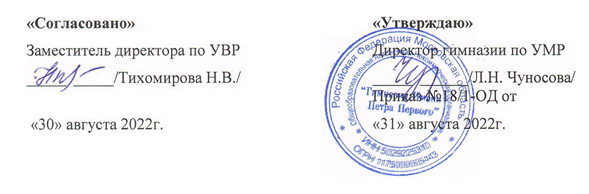 Контрольные упражненияУровеньУровеньУровеньУровеньУровеньУровеньКонтрольные упражнениявысокийсреднийнизкийвысокийсреднийнизкийКонтрольные упражненияМальчикиМальчикиМальчикиДевочкиДевочкиДевочкиПодтягивание в висе, кол-во раз643Подтягивание в висе лежа, согнувшись, кол-во раз181510Бег  с высокого старта, сек.10.010.811.010.311.011.5Бег , мин. сек.4.305.005.305.005.406.30Ходьба на лыжах , мин. сек.7.007.308.007.308.008.30№Тема урокаКоличество часов на темуХарактеристика основных видов учебной деятельности обучающихсяЗнание о физической культуре (4 часа)Знание о физической культуре (4 часа)Знание о физической культуре (4 часа)Знание о физической культуре (4 часа)Правила ТБ при занятиях физической культурой. Организация мест занятий физической культурой, разминка, подготовка инвентаря, выбор одежды и обуви. 1Определять ситуации, требующие применения правил предупреждения травматизмаОпределять состав спортивной одежды в зависимости от погодных условий и времени годаРазвитие физической культуры в России в 17-19 вв.1Пересказывать тексты по истории физической культуры.Современные олимпийское движение. Влияние современного олимпийского движения на развитие физической культуры и спорта в России.1Определять значение олимпийских игр для современного человека.Знать достижения Кубанских олимпийцев и паралимпийцев, уровень развития олимпийских видов спортаПравила контроля за физической нагрузкой по ЧСС. Физическая нагрузка и её влияние на повышение частоты сердечных сокращений.1Выявлять характер зависимости частоты сердечных сокращений от особенностей выполнения физических упражнений.Способы физкультурной деятельности (в процессе урока)Способы физкультурной деятельности (в процессе урока)Способы физкультурной деятельности (в процессе урока)Способы физкультурной деятельности (в процессе урока)Измерение показателей основных физических качеств. Проведение тестирования быстроты, гибкости, прыгучести, ловкости.В процессе урокаЗнать правила проведения тестов для измерения основных физических качествКонтроль за состоянием организма по ЧСС. Измерение ЧСС во время выполнения физических упражнений.В процессе урокаИзмерять (пальпаторно) ЧССОрганизация и проведение подвижных игр (на спортивных площадках и в спортивных залах).В процессе урокаОбщаться и взаимодействовать в игровой деятельности. Организовывать и проводить подвижные игры с элементами соревновательной деятельностиИгры и развлечения в зимнее время года.В процессе урокаОбщаться и взаимодействовать в игровой деятельности. Организовывать и проводить подвижные игры с элементами соревновательной деятельностиИгры и развлечения в летнее время года.В процессе урокаОбщаться и взаимодействовать в игровой деятельности. Организовывать и проводить подвижные игры с элементами соревновательной деятельностиПодвижные игры с элементами спортивных игр.В процессе урокаОбщаться и взаимодействовать в игровой деятельности. Организовывать и проводить подвижные игры с элементами соревновательной деятельностиФизическое совершенствование (64 часа)Физическое совершенствование (64 часа)Физическое совершенствование (64 часа)Физическое совершенствование (64 часа)Физкультурно-оздоровительная деятельность (в процессе урока)Физкультурно-оздоровительная деятельность (в процессе урока)Физкультурно-оздоровительная деятельность (в процессе урока)Физкультурно-оздоровительная деятельность (в процессе урока)Оздоровительные формы занятий.  В процессе урокаОсваивать универсальные умения по самостоятельному выполнению упражнений в оздоровительных формах занятий.Комплексы физических упражнений для утренней зарядки, физкультминуток, занятий по профилактике и коррекции нарушений осанки.В процессе урокаОсваивать универсальные умения по самостоятельному выполнению упражнений в оздоровительных формах занятий.Развитие физических качеств. Комплексы упражнений на развитие физических качеств.В процессе урокаОсваивать универсальные умения по самостоятельному выполнению упражнений в оздоровительных формах занятий.Профилактика утомленияВ процессе урокаОсваивать универсальные умения по самостоятельному выполнению упражнений в оздоровительных формах занятий.Комплексы дыхательных упражнений.В процессе урокаОсваивать универсальные умения по самостоятельному выполнению упражнений в оздоровительных формах занятий.Гимнастика для глаз.Осваивать универсальные умения по самостоятельному выполнению упражнений в оздоровительных формах занятий.Спортивно-оздоровительная деятельностьСпортивно-оздоровительная деятельностьСпортивно-оздоровительная деятельностьСпортивно-оздоровительная деятельностьГимнастика с основами акробатики10Акробатические упражнения:6Уметь: выполнять строевые команды и акробатические элементы раздельно и в комбинацииОписывать технику разучиваемых акробатических упражненийОсваивать технику акробатических упражнений и акробатических комбинацийОсваивать универсальные умения по взаимодействию в парах и группах при разучивании акробатических упражненийВыявлять характерные ошибки при выполнении акробатических упражненийСнарядная гимнастика7Уметь: лазать по гимнастическойстенке, канату; выполнять опорный прыжок, подтягиваться в висе на высокой и низкой перекладинеОписывать технику гимнастических упражнений Осваивать технику гимнастических упражнений Осваивать универсальные умения по взаимодействию в парах и группах при разучивании гимнастических упражнений Выявлять характерные ошибки при выполнении гимнастических упражнений Проявлять качества силы, координации и выносливости при выполнении гимнастических упражненийГимнастические упражнения прикладного характера7Уметь: лазать по гимнастическойстенке, канату; выполнять подтягиваться в висе на высокой и низкой перекладине. Прыгать на скакалкеОписывать технику гимнастических упражнений прикладной направленностиОсваивать технику гимнастических упражнений прикладной направленностиОсваивать универсальные умения по взаимодействию в парах и группах при разучивании гимнастических упражнений прикладной направленностиВыявлять характерные ошибки при выполнении гимнастических упражнений прикладной направленностиПроявлять качества силы, координации и выносливости при выполнении гимнастических упражнений прикладной направленностиЛегкая атлетика20Беговая подготовка14Уметь: правильно выполнять основные движения в ходьбе и беге; бегать с максимальной скоростью (до 60 м), равномерным медленным бегом до 1 км. Преодолевать простейшие препятствия. Описывать технику беговых упражнений, выявлять ошибки в технике выполнения беговых упражнений, осваивать технику бега различными способами, проявлять качества силы, быстроты, выносливости.Выявлять характерные ошибки в технике беговых упражненийОсваивать технику бега различными способамиОсваивать универсальные умения контролировать величину нагрузки по ЧСС при выполнении беговых упражненийОсваивать универсальные умения по взаимодействию в парах и группах при разучивании и выполнении беговых упражненийЗнать правила ТБ, понятие «короткая дистанция».Прыжковая подготовка7Уметь: правильно выполнять основные движения в прыжках; правильно приземляться в яму на две ноги Осваивать технику прыжковых упражненийОсваивать универсальные умения контролировать величину нагрузки по ЧСС при выполнении прыжковых упражненийВыявлять характерные ошибки в технике выполнения прыжковых упражненийОсваивать универсальные умения по взаимодействию в парах и группах при разучивании и выполнении прыжковых упражненийПроявлять качества силы, быстроты, выносливости и координации при выполнении прыжковых упражненийСоблюдать правила ТБ при выполнении прыжковых упражненийБроски, метания6Уметь: правильно выполнять основныедвижения в метании; метать различные предметы и мячи на дальность с места из различных положенийУметь: правильно выполнять основные движения в метании; метать различные предметы на дальность с места из   различных положении, метать в цельОписывать технику бросков и метанийОсваивать технику бросков и метаний Соблюдать правила ТБ при выполнении бросков и метанийПроявлять качества силы, быстроты, выносливости и координации при выполнении бросков и метанийПодвижные и спортивные игры22Подвижные игры8Уметь: играть в подвижные игры с бегом, прыжками, метаниемОсваивать универсальные действия в самостоятельной организации и проведения подвижных игрИзлагать правила и условия проведения подвижных игрОсваивать двигательные   действия  составляющие содержание подвижных игрВзаимодействовать в парах и группах при выполнении технических действий в подвижных играхМоделировать технику выполнения игровых действий в зависимости от изменения условий и двигательных задачПринимать адекватные решения в условиях игровой деятельностиОсваивать универсальные умения управлять эмоциями во время учебной и игровой деятельностиПодвижные игры на основе баскетбола12Уметь: владеть мячом (держать, передавать на расстояние, ловля, ведение, броски) в процессе подвижных игрОписывать разучиваемые технические действия из спортивных игрОсваивать технические действия из спортивных игрМоделировать технические действия в игровой деятельностиВзаимодействовать в парах и группах при выполнении технических действий из спортивных игрОсваивать универсальные умения управлять эмоциями во время учебной и игровой деятельностиПодвижные игры на основе волейбола 12Уметь:  перемещаться, владеть мячом в процессе подвижных игрОписывать разучиваемые технические действия из спортивных игрОсваивать технические действия из спортивных игрМоделировать технические действия в игровой деятельностиВзаимодействовать в парах и группах при выполнении технических действий из спортивных игрОсваивать универсальные умения управлять эмоциями во время учебной и игровой деятельностиПодвижные игры на основе футбола7Уметь: владеть мячом (ведение, передачи, остановка неподвижного и катящегося мяча) в процессе подвижных игрОписывать разучиваемые технические действия из спортивных игрОсваивать технические действия из спортивных игрМоделировать технические действия в игровой деятельностиВзаимодействовать в парах и группах при выполнении технических действий из спортивных игрОсваивать универсальные умения управлять эмоциями во время учебной и игровой деятельностиЛыжные гонки12Уметь передвигаться на лыжах: одновременный одношажный ход; чередование изученных ходов во время передвижения по дистанции.Итого:68№Тема урокаСодержание урокаХарактеристика деятельности обучающихсяДата Дата №Тема урокаСодержание урокаХарактеристика деятельности обучающихсяпланфактОсновы знаний (1 час)Основы знаний (1 час)Основы знаний (1 час)Основы знаний (1 час)Основы знаний (1 час)Основы знаний (1 час)1Правила ТБ при занятиях физической культуройОрганизация мест занятий физической культурой, разминка, подготовка инвентаря, выбор одежды и обувиОпределять ситуации, требующие применения правил предупреждения травматизмаОпределять состав спортивной одежды в зависимости от погодных условий и времени года202205.09-09.09ЛЕГКАЯ АТЛЕТИКА (10 часов)ЛЕГКАЯ АТЛЕТИКА (10 часов)ЛЕГКАЯ АТЛЕТИКА (10 часов)ЛЕГКАЯ АТЛЕТИКА (10 часов)ЛЕГКАЯ АТЛЕТИКА (10 часов)ЛЕГКАЯ АТЛЕТИКА (10 часов)Беговая подготовка (8 часов)Беговая подготовка (8 часов)Беговая подготовка (8 часов)Беговая подготовка (8 часов)Беговая подготовка (8 часов)Беговая подготовка (8 часов)2Встречная эстафета.  Инструктаж по ТБРавномерный медленный бег 3мин. Ходьба с изменением длины и частоты шагов. Бег с заданным темпом и скоростью. Бег на скорость в заданном коридоре. Игра «Смена сторон». Встречная эстафета. Развитие скоростных способностей. Комплексы упражнений на развитие физических качеств. Инструктаж по ТБУметь: правильно выполнять основные движения в ходьбе и беге; бегать с максимальной скоростью (до 60 м), равномерным медленным бегом до 1 км. Преодолевать простейшие препятствия. Описывать технику беговых упражнений, выявлять ошибки в технике выполнения беговых упражнений, осваивать технику бега различными способами, проявлять качества силы, быстроты, выносливости.Выявлять характерные ошибки в технике беговых упражненийОсваивать технику бега различными способамиОсваивать универсальные умения контролировать величину нагрузки по ЧСС при выполнении беговых упражненийОсваивать универсальные умения по взаимодействию в парах и группах при разучивании и выполнении беговых упражненийЗнать правила ТБ, понятие «короткая дистанция».3К.р. Бег на скорость (30м).Равномерный медленный бег 4мин. Бег на скорость (30 м). Встречная эстафета. Игра «Кот и мыши». Развитие скоростных способностей. Комплексы упражнений на развитие физических качествУметь: правильно выполнять основные движения в ходьбе и беге; бегать с максимальной скоростью (до 60 м), равномерным медленным бегом до 1 км. Преодолевать простейшие препятствия. Описывать технику беговых упражнений, выявлять ошибки в технике выполнения беговых упражнений, осваивать технику бега различными способами, проявлять качества силы, быстроты, выносливости.Выявлять характерные ошибки в технике беговых упражненийОсваивать технику бега различными способамиОсваивать универсальные умения контролировать величину нагрузки по ЧСС при выполнении беговых упражненийОсваивать универсальные умения по взаимодействию в парах и группах при разучивании и выполнении беговых упражненийЗнать правила ТБ, понятие «короткая дистанция».12.09-16.094Бег на скорость (60 м).Равномерный медленный бег 4мин. Бег на скорость (60 м). Встречная эстафета. Игра «Кот и мыши». Старты из различных и.п. Развитие скоростных способностей. Комплексы упражнений на развитие физических качествУметь: правильно выполнять основные движения в ходьбе и беге; бегать с максимальной скоростью (до 60 м), равномерным медленным бегом до 1 км. Преодолевать простейшие препятствия. Описывать технику беговых упражнений, выявлять ошибки в технике выполнения беговых упражнений, осваивать технику бега различными способами, проявлять качества силы, быстроты, выносливости.Выявлять характерные ошибки в технике беговых упражненийОсваивать технику бега различными способамиОсваивать универсальные умения контролировать величину нагрузки по ЧСС при выполнении беговых упражненийОсваивать универсальные умения по взаимодействию в парах и группах при разучивании и выполнении беговых упражненийЗнать правила ТБ, понятие «короткая дистанция».5Круговая эстафетаРавномерный медленный бег 5мин. Круговая эстафета. Игра «Невод». Развитие скоростных способностейУметь: правильно выполнять основные движения в ходьбе и беге; бегать с максимальной скоростью (до 60 м), равномерным медленным бегом до 1 км. Преодолевать простейшие препятствия. Описывать технику беговых упражнений, выявлять ошибки в технике выполнения беговых упражнений, осваивать технику бега различными способами, проявлять качества силы, быстроты, выносливости.Выявлять характерные ошибки в технике беговых упражненийОсваивать технику бега различными способамиОсваивать универсальные умения контролировать величину нагрузки по ЧСС при выполнении беговых упражненийОсваивать универсальные умения по взаимодействию в парах и группах при разучивании и выполнении беговых упражненийЗнать правила ТБ, понятие «короткая дистанция».19.09-23.096Равномерный медленный бег 6 мин. Развитие выносливости.Равномерный медленный бег 6 мин. Чередование бега и ходьбы (бег - 80 м, ходьба -100 м). Игра «Салки на марше». Развитие выносливости. Комплексы упражнений на развитие выносливостиУметь: правильно выполнять основные движения в ходьбе и беге; бегать с максимальной скоростью (до 60 м), равномерным медленным бегом до 1 км. Преодолевать простейшие препятствия. Описывать технику беговых упражнений, выявлять ошибки в технике выполнения беговых упражнений, осваивать технику бега различными способами, проявлять качества силы, быстроты, выносливости.Выявлять характерные ошибки в технике беговых упражненийОсваивать технику бега различными способамиОсваивать универсальные умения контролировать величину нагрузки по ЧСС при выполнении беговых упражненийОсваивать универсальные умения по взаимодействию в парах и группах при разучивании и выполнении беговых упражненийЗнать правила ТБ, понятие «короткая дистанция».7Преодоление простейших препятствий в ходьбе и медленном беге.Равномерный бег (8 мин). Чередование бега и ходьбы (бег -100 м, ходьба - 80 м). Преодоление простейших препятствий в ходьбе и медленном беге. Игра «Охотники и зайцы»». Развитие выносливостиУметь: правильно выполнять основные движения в ходьбе и беге; бегать с максимальной скоростью (до 60 м), равномерным медленным бегом до 1 км. Преодолевать простейшие препятствия. Описывать технику беговых упражнений, выявлять ошибки в технике выполнения беговых упражнений, осваивать технику бега различными способами, проявлять качества силы, быстроты, выносливости.Выявлять характерные ошибки в технике беговых упражненийОсваивать технику бега различными способамиОсваивать универсальные умения контролировать величину нагрузки по ЧСС при выполнении беговых упражненийОсваивать универсальные умения по взаимодействию в парах и группах при разучивании и выполнении беговых упражненийЗнать правила ТБ, понятие «короткая дистанция».26.09-30.098К.р. Кросс (1 км)Кросс (1 км) по пересеченной местности. Игра «Наступление»Прыжковая подготовка (1 час)Прыжковая подготовка (1 час)Прыжковая подготовка (1 час)Прыжковая подготовка (1 час)Прыжковая подготовка (1 час)Прыжковая подготовка (1 час)9Прыжки в длину по заданным ориентирамПрыжки в длину по заданным ориентирам. Игра «Зайцы в огороде». Развитие скоростно-силовых способностей. Комплексы упражнений на развитие скоростно-силовых качествУметь: правильно выполнять основные движения в прыжках; правильно приземляться в яму на две ноги Осваивать технику прыжковых упражненийОсваивать универсальные умения контролировать величину нагрузки по ЧСС при выполнении прыжковых упражненийВыявлять характерные ошибки в технике выполнения прыжковых упражненийОсваивать универсальные умения по взаимодействию в парах и группах при разучивании и выполнении прыжковых упражненийПроявлять качества силы, быстроты, выносливости и координации при выполнении прыжковых упражненийСоблюдать правила ТБ при выполнении прыжковых упражнений03.10-07.10Прыжок в длину с разбега на точность приземленияИгра «Зайцы в огороде». Прыжок в длину с разбега на точность приземления. Развитие скоростно-силовых способностей. Комплексы упражнений на развитие скоростно-силовых качествУметь: правильно выполнять основные движения в прыжках; правильно приземляться в яму на две ноги Осваивать технику прыжковых упражненийОсваивать универсальные умения контролировать величину нагрузки по ЧСС при выполнении прыжковых упражненийВыявлять характерные ошибки в технике выполнения прыжковых упражненийОсваивать универсальные умения по взаимодействию в парах и группах при разучивании и выполнении прыжковых упражненийПроявлять качества силы, быстроты, выносливости и координации при выполнении прыжковых упражненийСоблюдать правила ТБ при выполнении прыжковых упражненийК.р.Прыжок в длину способом «согнув ноги».Прыжок в длину способом «согнув ноги». Тройной прыжок с места. Игра «Волк во рву». Развитие скоростно-силовых способностейУметь: правильно выполнять основные движения в прыжках; правильно приземляться в яму на две ноги Осваивать технику прыжковых упражненийОсваивать универсальные умения контролировать величину нагрузки по ЧСС при выполнении прыжковых упражненийВыявлять характерные ошибки в технике выполнения прыжковых упражненийОсваивать универсальные умения по взаимодействию в парах и группах при разучивании и выполнении прыжковых упражненийПроявлять качества силы, быстроты, выносливости и координации при выполнении прыжковых упражненийСоблюдать правила ТБ при выполнении прыжковых упражненийТройной прыжок с места.Прыжок в длину способом «согнув ноги». Тройной прыжок с места. Игра «Шишки, желуди, орехи». Развитие скоростно-силовых способностейУметь: правильно выполнять основные движения в прыжках; правильно приземляться в яму на две ноги Осваивать технику прыжковых упражненийОсваивать универсальные умения контролировать величину нагрузки по ЧСС при выполнении прыжковых упражненийВыявлять характерные ошибки в технике выполнения прыжковых упражненийОсваивать универсальные умения по взаимодействию в парах и группах при разучивании и выполнении прыжковых упражненийПроявлять качества силы, быстроты, выносливости и координации при выполнении прыжковых упражненийСоблюдать правила ТБ при выполнении прыжковых упражненийБроски большого, метания малого мяча (2 часа)Броски большого, метания малого мяча (2 часа)Броски большого, метания малого мяча (2 часа)Броски большого, метания малого мяча (2 часа)Броски большого, метания малого мяча (2 часа)Броски большого, метания малого мяча (2 часа)10Бросок теннисного мяча в цель .Бросок теннисного мяча на дальность, на точность и на заданное расстояние. Бросок в цель с расстояния 4-5 метров. Игра «Невод». Развитие скоростно-силовых способностейУметь: правильно выполнять основныедвижения в метании; метать различные предметы и мячи на дальность с места из различных положенийУметь: правильно выполнять основные движения в метании; метать различные предметы на дальность с места из различных положении,  метать в цельОписывать технику бросков и метанийОсваивать технику бросков и метаний Соблюдать правила ТБ при выполнении бросков и метанийПроявлять качества силы, быстроты, выносливости и координации при выполнении бросков и метаний11Бросок теннисного мяча на дальностьБросок теннисного мяча на дальность, на точность и на заданное расстояние. Игра «Третий лишний». Развитие скоростно-силовых способностейУметь: правильно выполнять основныедвижения в метании; метать различные предметы и мячи на дальность с места из различных положенийУметь: правильно выполнять основные движения в метании; метать различные предметы на дальность с места из различных положении,  метать в цельОписывать технику бросков и метанийОсваивать технику бросков и метаний Соблюдать правила ТБ при выполнении бросков и метанийПроявлять качества силы, быстроты, выносливости и координации при выполнении бросков и метаний17.10-21.10Броски набивного мяча из разных и.п.Бросок теннисного мяча на дальность, на точность и на заданное расстояние. Бросок набивного мяча. Игра «Охотники и утки». Развитие скоростно-силовых способностейУметь: правильно выполнять основныедвижения в метании; метать различные предметы и мячи на дальность с места из различных положенийУметь: правильно выполнять основные движения в метании; метать различные предметы на дальность с места из различных положении,  метать в цельОписывать технику бросков и метанийОсваивать технику бросков и метаний Соблюдать правила ТБ при выполнении бросков и метанийПроявлять качества силы, быстроты, выносливости и координации при выполнении бросков и метанийПодвижные игры (7 часов)Подвижные игры (7 часов)Подвижные игры (7 часов)Подвижные игры (7 часов)Подвижные игры (7 часов)Подвижные игры (7 часов)12Игры «Космонавты», «Разведчики и часовые».ОРУ. Игры «Космонавты», «Разведчики и часовые». Развитие скоростно-силовых способностейУметь: играть в подвижные игры с бегом, прыжками, метаниемОсваивать универсальные действия в самостоятельной организации и проведения подвижных игрИзлагать правила и условия проведения подвижных игрОсваивать двигательные  действия составляющие содержание подвижных игрВзаимодействовать в парах и группах при выполнении технических действий в подвижных играхМоделировать технику выполнения игровых действий в зависимости от изменения условий и двигательных задачПринимать адекватные решения в условиях игровой деятельностиОсваивать универсальные умения управлять эмоциями во время учебной и игровой деятельности13Игры «Белые медведи», «Космонавты».ОРУ Игры «Белые медведи», «Космонавты». Эстафеты с обручами. Развитие скоростно-силовых качествУметь: играть в подвижные игры с бегом, прыжками, метаниемОсваивать универсальные действия в самостоятельной организации и проведения подвижных игрИзлагать правила и условия проведения подвижных игрОсваивать двигательные  действия составляющие содержание подвижных игрВзаимодействовать в парах и группах при выполнении технических действий в подвижных играхМоделировать технику выполнения игровых действий в зависимости от изменения условий и двигательных задачПринимать адекватные решения в условиях игровой деятельностиОсваивать универсальные умения управлять эмоциями во время учебной и игровой деятельности24.10-28.10Игры «Прыжки по полосам», «Волк во рву».ОРУ. Игры «Прыжки по полосам», «Волк во рву». Эстафета «Веревочка под ногами». Развитие скоростно-силовых качествУметь: играть в подвижные игры с бегом, прыжками, метаниемОсваивать универсальные действия в самостоятельной организации и проведения подвижных игрИзлагать правила и условия проведения подвижных игрОсваивать двигательные  действия составляющие содержание подвижных игрВзаимодействовать в парах и группах при выполнении технических действий в подвижных играхМоделировать технику выполнения игровых действий в зависимости от изменения условий и двигательных задачПринимать адекватные решения в условиях игровой деятельностиОсваивать универсальные умения управлять эмоциями во время учебной и игровой деятельности14Игры «Прыгуны и пятнашки», «Заяц, сторож, Жучка».ОРУ. Игры «Прыгуны и пятнашки», «Заяц, сторож, Жучка». Эстафета «Веревочка под ногами». Развитие скоростно-силовых качествУметь: играть в подвижные игры с бегом, прыжками, метаниемОсваивать универсальные действия в самостоятельной организации и проведения подвижных игрИзлагать правила и условия проведения подвижных игрОсваивать двигательные  действия составляющие содержание подвижных игрВзаимодействовать в парах и группах при выполнении технических действий в подвижных играхМоделировать технику выполнения игровых действий в зависимости от изменения условий и двигательных задачПринимать адекватные решения в условиях игровой деятельностиОсваивать универсальные умения управлять эмоциями во время учебной и игровой деятельности4а15Игры «Удочка», «Зайцы в огороде».ОРУ. Игры «Удочка», «Зайцы в огороде». Эстафета «Веревочка под ногами». Развитие скоростно-силовых качествУметь: играть в подвижные игры с бегом, прыжками, метаниемОсваивать универсальные действия в самостоятельной организации и проведения подвижных игрИзлагать правила и условия проведения подвижных игрОсваивать двигательные  действия составляющие содержание подвижных игрВзаимодействовать в парах и группах при выполнении технических действий в подвижных играхМоделировать технику выполнения игровых действий в зависимости от изменения условий и двигательных задачПринимать адекватные решения в условиях игровой деятельностиОсваивать универсальные умения управлять эмоциями во время учебной и игровой деятельности31.10-03.114а16Игры «Удочка», «Мышеловка», «Невод».ОРУ. Игры «Удочка», «Мышеловка», «Невод». Развитие скоростных качествУметь: играть в подвижные игры с бегом, прыжками, метаниемОсваивать универсальные действия в самостоятельной организации и проведения подвижных игрИзлагать правила и условия проведения подвижных игрОсваивать двигательные  действия составляющие содержание подвижных игрВзаимодействовать в парах и группах при выполнении технических действий в подвижных играхМоделировать технику выполнения игровых действий в зависимости от изменения условий и двигательных задачПринимать адекватные решения в условиях игровой деятельностиОсваивать универсальные умения управлять эмоциями во время учебной и игровой деятельности4а17Игры «Эстафета зверей», «Метко в цель», «Кузнечики».ОРУ. Игры «Эстафета зверей», «Метко в цель», «Кузнечики». Развитие скоростных качествУметь: играть в подвижные игры с бегом, прыжками, метаниемОсваивать универсальные действия в самостоятельной организации и проведения подвижных игрИзлагать правила и условия проведения подвижных игрОсваивать двигательные  действия составляющие содержание подвижных игрВзаимодействовать в парах и группах при выполнении технических действий в подвижных играхМоделировать технику выполнения игровых действий в зависимости от изменения условий и двигательных задачПринимать адекватные решения в условиях игровой деятельностиОсваивать универсальные умения управлять эмоциями во время учебной и игровой деятельности07.11-11.114а18Эстафеты с предметами. Игра «Парашютисты».ОРУ. Эстафеты с предметами. Игра «Парашютисты». Развитие скоростных качествУметь: играть в подвижные игры с бегом, прыжками, метаниемОсваивать универсальные действия в самостоятельной организации и проведения подвижных игрИзлагать правила и условия проведения подвижных игрОсваивать двигательные  действия составляющие содержание подвижных игрВзаимодействовать в парах и группах при выполнении технических действий в подвижных играхМоделировать технику выполнения игровых действий в зависимости от изменения условий и двигательных задачПринимать адекватные решения в условиях игровой деятельностиОсваивать универсальные умения управлять эмоциями во время учебной и игровой деятельности4аПодвижные игры на основе баскетбола (1 час)Подвижные игры на основе баскетбола (1 час)Подвижные игры на основе баскетбола (1 час)Подвижные игры на основе баскетбола (1 час)Подвижные игры на основе баскетбола (1 час)Подвижные игры на основе баскетбола (1 час)Ловля и передача мяча двумя руками от груди на местеОРУ. Ловля и передача мяча двумя руками от груди на месте. Ведение мяча на месте с высоким отскоком. Игра «Гонка мячей по кругу». Развитие координационных способностейУметь: владеть мячом (держать, передавать на расстояние, ловля, ведение, броски) в процессе подвижных игрОписывать разучиваемые технические действия из спортивных игрОсваивать технические действия из спортивных игрМоделировать технические действия в игровой деятельностиВзаимодействовать в парах и группах при выполнении технических действий из спортивных игрОсваивать универсальные умения управлять эмоциями во время учебной и игровой деятельностиЛовля и передача мяча двумя руками от груди в движении.ОРУ. Ловля и передача мяча двумя руками от груди в движении. Ведение мяча на месте со средним отскоком. Игра «Подвижная цель». Развитие координационных способностейУметь: владеть мячом (держать, передавать на расстояние, ловля, ведение, броски) в процессе подвижных игрОписывать разучиваемые технические действия из спортивных игрОсваивать технические действия из спортивных игрМоделировать технические действия в игровой деятельностиВзаимодействовать в парах и группах при выполнении технических действий из спортивных игрОсваивать универсальные умения управлять эмоциями во время учебной и игровой деятельностиВедение мяча на месте с высоким и средним отскоком.ОРУ. Ловля и передача мяча двумя руками от груди на месте. Ведение мяча на месте со средним отскоком. Игра «Гонка мячей по кругу». Развитие координационных способностейУметь: владеть мячом (держать, передавать на расстояние, ловля, ведение, броски) в процессе подвижных игрОписывать разучиваемые технические действия из спортивных игрОсваивать технические действия из спортивных игрМоделировать технические действия в игровой деятельностиВзаимодействовать в парах и группах при выполнении технических действий из спортивных игрОсваивать универсальные умения управлять эмоциями во время учебной и игровой деятельностиВедение мяча на месте с низким отскоком.ОРУ. Ловля и передача мяча двумя руками от груди в движении. Ведение мяча на месте с низким отскоком. Игра «Подвижная цель».Уметь: владеть мячом (держать, передавать на расстояние, ловля, ведение, броски) в процессе подвижных игрОписывать разучиваемые технические действия из спортивных игрОсваивать технические действия из спортивных игрМоделировать технические действия в игровой деятельностиВзаимодействовать в парах и группах при выполнении технических действий из спортивных игрОсваивать универсальные умения управлять эмоциями во время учебной и игровой деятельности№Тема урокаСодержание урокаХарактеристика деятельности обучающихсяДата Дата №Тема урокаСодержание урокаХарактеристика деятельности обучающихсяпланфактОсновы знанийОсновы знанийОсновы знанийОсновы знанийОсновы знанийОсновы знаний19Развитие физической культуры в России в 17-19 вв.История развития физической культурыПересказывать тексты по истории физической культуры.14.11-18.11Гимнастика с элементами акробатики (10 часов)Гимнастика с элементами акробатики (10 часов)Гимнастика с элементами акробатики (10 часов)Гимнастика с элементами акробатики (10 часов)Гимнастика с элементами акробатики (10 часов)Гимнастика с элементами акробатики (10 часов)Акробатические упражнения (6 часов)Акробатические упражнения (6 часов)Акробатические упражнения (6 часов)Акробатические упражнения (6 часов)Акробатические упражнения (6 часов)Акробатические упражнения (6 часов)20Инструктаж по Т.Б. Кувырок впередОРУ. Перекаты в группировке. Кувырок вперед. Выполнение команд «Становись!», «Равняйсь!», «Смирно!», «Вольно!». Инструктаж по ТБУметь: выполнять строевые команды и акробатические элементы раздельно и в комбинацииОписывать технику разучиваемых акробатических упражненийОсваивать технику акробатических упражнений и акробатических комбинацийОсваивать универсальные умения по взаимодействию в парах и группах при разучивании акробатических упражненийВыявлять характерные ошибки при выполнении акробатических упражнений212-3 кувырка вперед слитноОРУ. Кувырок вперед, 2-3 кувырка вперед слитно. Выполнение команд «Становись!», «Равняйсь!», «Смирно!», «Вольно!». Развитие координационных способностей. Игра «Что изменилось?»Уметь: выполнять строевые команды и акробатические элементы раздельно и в комбинацииОписывать технику разучиваемых акробатических упражненийОсваивать технику акробатических упражнений и акробатических комбинацийОсваивать универсальные умения по взаимодействию в парах и группах при разучивании акробатических упражненийВыявлять характерные ошибки при выполнении акробатических упражнений28.11-02.1222Из стойки на лопатках согнув ноги переход в упор присевОРУ. Кувырок вперед, 2-3 кувырка вперед слитно. Стойка на лопатках. Из стойки на лопатках согнув ноги переход в упор присев. Вьшолнение команд «Становись!» ,«Равняйсь!», «Смирно!», «Вольно!». Развитие координационных способностей. Игра «Запрещенное движение».Уметь: выполнять строевые команды и акробатические элементы раздельно и в комбинацииОписывать технику разучиваемых акробатических упражненийОсваивать технику акробатических упражнений и акробатических комбинацийОсваивать универсальные умения по взаимодействию в парах и группах при разучивании акробатических упражненийВыявлять характерные ошибки при выполнении акробатических упражнений23Кувырок назад. Мост из положения стоя с помощьюОРУ в парах. Комплекс упражнений для укрепления мышц спины и брюшного пресса. 2-3 кувырка вперед слитно. Кувырок назад. Стойка на лопатках. Мост из положения стоя с помощью. Игра «Ползуны». Развитие координационных способностей.Уметь: выполнять строевые команды и акробатические элементы раздельно и в комбинацииОписывать технику разучиваемых акробатических упражненийОсваивать технику акробатических упражнений и акробатических комбинацийОсваивать универсальные умения по взаимодействию в парах и группах при разучивании акробатических упражненийВыявлять характерные ошибки при выполнении акробатических упражнений05.12-09.1224Комбинация из ранее изученных элементовОРУ с предметами. Комплекс упражнений для укрепления мышц спины и брюшного пресса. Выполнение ранее изученных гимнастических элементов по отдельности и в комбинации. Игра «Ползуны». Развитие координационных способностей.Уметь: выполнять строевые команды и акробатические элементы раздельно и в комбинацииОписывать технику разучиваемых акробатических упражненийОсваивать технику акробатических упражнений и акробатических комбинацийОсваивать универсальные умения по взаимодействию в парах и группах при разучивании акробатических упражненийВыявлять характерные ошибки при выполнении акробатических упражнений25К.р. Акробатическая комбинацияОРУ с предметами. Комплекс упражнений для укрепления мышц спины и брюшного пресса. Игра «Западня». Развитие координационных способностей.Уметь: выполнять строевые команды и акробатические элементы раздельно и в комбинацииОписывать технику разучиваемых акробатических упражненийОсваивать технику акробатических упражнений и акробатических комбинацийОсваивать универсальные умения по взаимодействию в парах и группах при разучивании акробатических упражненийВыявлять характерные ошибки при выполнении акробатических упражнений12.12-09.12Снарядная гимнастика (2 часа)Снарядная гимнастика (2 часа)Снарядная гимнастика (2 часа)Снарядная гимнастика (2 часа)Снарядная гимнастика (2 часа)Снарядная гимнастика (2 часа)Вис завесом, вис на согнутых руках, согнув ноги.ОРУ с гимнастической палкой. Вис завесом, вис на согнутых руках, согнув ноги. Эстафеты. Игра «Посадка картофеля». Развитие силовых качествУметь: лазать по гимнастическойстенке, канату; выполнять опорный прыжок, подтягиваться в висе на высокой и низкой перекладинеОписывать технику гимнастических упражнений Осваивать технику гимнастических упражнений Осваивать универсальные умения по взаимодействию в парах и группах при разучивании гимнастических упражнений Выявлять характерные ошибки при выполнении гимнастических упражнений Проявлять качества силы, координации и выносливости при выполнении гимнастических упражненийВис прогнувшись, поднимание ног в висе.ОРУ с обручами. На гимнастической стенке вис прогнувшись, поднимание согнутых и прямых ног в висе. Эстафеты. Игра «Не ошибись!». Развитие силовых качествУметь: лазать по гимнастическойстенке, канату; выполнять опорный прыжок, подтягиваться в висе на высокой и низкой перекладинеОписывать технику гимнастических упражнений Осваивать технику гимнастических упражнений Осваивать универсальные умения по взаимодействию в парах и группах при разучивании гимнастических упражнений Выявлять характерные ошибки при выполнении гимнастических упражнений Проявлять качества силы, координации и выносливости при выполнении гимнастических упражненийОпорный прыжок на горку матов.ОРУ в движении. Опорный прыжок на горку матов, соскок со взмахом рук. Игра «Лисы и куры». Развитие скоростно-силовых качествУметь: лазать по гимнастическойстенке, канату; выполнять опорный прыжок, подтягиваться в висе на высокой и низкой перекладинеОписывать технику гимнастических упражнений Осваивать технику гимнастических упражнений Осваивать универсальные умения по взаимодействию в парах и группах при разучивании гимнастических упражнений Выявлять характерные ошибки при выполнении гимнастических упражнений Проявлять качества силы, координации и выносливости при выполнении гимнастических упражнений26Опорный прыжок: вскок в упор на коленях, соскок со взмахом рук.ОРУ в движении. Опорный прыжок на горку матов. Вскок в упор на коленях, соскок со взмахом рук. Игра «Веревочка под ногами». Развитие скоростно-силовых качествУметь: лазать по гимнастическойстенке, канату; выполнять опорный прыжок, подтягиваться в висе на высокой и низкой перекладинеОписывать технику гимнастических упражнений Осваивать технику гимнастических упражнений Осваивать универсальные умения по взаимодействию в парах и группах при разучивании гимнастических упражнений Выявлять характерные ошибки при выполнении гимнастических упражнений Проявлять качества силы, координации и выносливости при выполнении гимнастических упражнений27К.р. Опорный прыжок ноги врозь через козла.Строевые приемы на месте и в движении. ОРУ с предметами. Опорный прыжок с разбега ноги врозь через гимнастического козла. Подвижная игра «Обезьянки».Уметь: лазать по гимнастическойстенке, канату; выполнять опорный прыжок, подтягиваться в висе на высокой и низкой перекладинеОписывать технику гимнастических упражнений Осваивать технику гимнастических упражнений Осваивать универсальные умения по взаимодействию в парах и группах при разучивании гимнастических упражнений Выявлять характерные ошибки при выполнении гимнастических упражнений Проявлять качества силы, координации и выносливости при выполнении гимнастических упражнений12.12-16.12Ходьба по бревну большими шагами и выпадами, на носках. Танцевальные шагиОРУ в парах. Ходьба по бревну большими шагами и выпадами, на носках. Танцевальные шаги. Развитие координационных способностей.Уметь: лазать по гимнастическойстенке, канату; выполнять опорный прыжок, подтягиваться в висе на высокой и низкой перекладинеОписывать технику гимнастических упражнений Осваивать технику гимнастических упражнений Осваивать универсальные умения по взаимодействию в парах и группах при разучивании гимнастических упражнений Выявлять характерные ошибки при выполнении гимнастических упражнений Проявлять качества силы, координации и выносливости при выполнении гимнастических упражненийК.р. Комбинация на бревнеСтроевые упражнения, перестроения в колонну по 3. ОРУ со сменой мест. Комбинация на бревне. Игра «ниточка-иголочка». Развитие координационных способностейУметь: лазать по гимнастическойстенке, канату; выполнять опорный прыжок, подтягиваться в висе на высокой и низкой перекладинеОписывать технику гимнастических упражнений Осваивать технику гимнастических упражнений Осваивать универсальные умения по взаимодействию в парах и группах при разучивании гимнастических упражнений Выявлять характерные ошибки при выполнении гимнастических упражнений Проявлять качества силы, координации и выносливости при выполнении гимнастических упражненийГимнастические упражнения прикладного характера (2 часа)Гимнастические упражнения прикладного характера (2 часа)Гимнастические упражнения прикладного характера (2 часа)Гимнастические упражнения прикладного характера (2 часа)Гимнастические упражнения прикладного характера (2 часа)Гимнастические упражнения прикладного характера (2 часа)28Прыжки со скакалкойСтроевые команды, передвижение в колонне с перестроением в 2 и 3 колонны. ОРУ в парах. Прыжки на скакалке на 1, 2 ногах, с продвижением вперед. Эстафеты с предметамиУметь: лазать по гимнастическойстенке, канату; выполнять подтягиваться в висе на высокой и низкой перекладине. Прыгать на скакалкеОписывать технику гимнастических упражнений прикладной направленностиОсваивать технику гимнастических упражнений прикладной направленностиОсваивать универсальные умения по взаимодействию в парах и группах при разучивании гимнастических упражнений прикладной направленностиВыявлять характерные ошибки при выполнении гимнастических упражнений прикладной направленностиПроявлять качества силы, координации и выносливости при выполнении гимнастических упражнений прикладной направленности29Прыжки группами на длинной скакалкеСтроевые команды, передвижение в колонне с перестроением в 2 и 3 колонны. ОРУ в парах. Прыжки на скакалке на 1, 2 ногах, с продвижением вперед. Прыжки группами на длинной скакалке. Эстафеты с предметамиУметь: лазать по гимнастическойстенке, канату; выполнять подтягиваться в висе на высокой и низкой перекладине. Прыгать на скакалкеОписывать технику гимнастических упражнений прикладной направленностиОсваивать технику гимнастических упражнений прикладной направленностиОсваивать универсальные умения по взаимодействию в парах и группах при разучивании гимнастических упражнений прикладной направленностиВыявлять характерные ошибки при выполнении гимнастических упражнений прикладной направленностиПроявлять качества силы, координации и выносливости при выполнении гимнастических упражнений прикладной направленности19.12-23.12Лазание по наклонной скамейке в упоре присев.Передвижение по диагонали, противоходом, «змейкой». ОРУ. Перелезание через гимнастического коня. Лазание по наклонной скамейке в упоре присев.  Игра «Резиночка». Развитие координационных способностейУметь: лазать по гимнастическойстенке, канату; выполнять подтягиваться в висе на высокой и низкой перекладине. Прыгать на скакалкеОписывать технику гимнастических упражнений прикладной направленностиОсваивать технику гимнастических упражнений прикладной направленностиОсваивать универсальные умения по взаимодействию в парах и группах при разучивании гимнастических упражнений прикладной направленностиВыявлять характерные ошибки при выполнении гимнастических упражнений прикладной направленностиПроявлять качества силы, координации и выносливости при выполнении гимнастических упражнений прикладной направленностиЛазание по наклонной скамейке в упоре лежа, подтягиваясь рукамиПередвижение по диагонали, противоходом, «змейкой». ОРУ. Лазание по наклонной скамейке в упоре лежа, подтягиваясь руками. Игра «Аисты». Развитие координационных способностейУметь: лазать по гимнастическойстенке, канату; выполнять подтягиваться в висе на высокой и низкой перекладине. Прыгать на скакалкеОписывать технику гимнастических упражнений прикладной направленностиОсваивать технику гимнастических упражнений прикладной направленностиОсваивать универсальные умения по взаимодействию в парах и группах при разучивании гимнастических упражнений прикладной направленностиВыявлять характерные ошибки при выполнении гимнастических упражнений прикладной направленностиПроявлять качества силы, координации и выносливости при выполнении гимнастических упражнений прикладной направленностиПерелезание и перепрыгивание через препятствия с опорой на рукиВиды стилизованной ходьбы под музыку. ОРУ под музыку. Передвижения шагом, бегом, прыжками в различных направлениях по сигналу. Перелезание и перепрыгивание через препятствия с опорой на руки. Развитие координационных способностей.Уметь: лазать по гимнастическойстенке, канату; выполнять подтягиваться в висе на высокой и низкой перекладине. Прыгать на скакалкеОписывать технику гимнастических упражнений прикладной направленностиОсваивать технику гимнастических упражнений прикладной направленностиОсваивать универсальные умения по взаимодействию в парах и группах при разучивании гимнастических упражнений прикладной направленностиВыявлять характерные ошибки при выполнении гимнастических упражнений прикладной направленностиПроявлять качества силы, координации и выносливости при выполнении гимнастических упражнений прикладной направленностиПереноска партнера в парах.Построение в две шеренги. Перестроениеиз двух шеренг в два круга. Переноска партнёра в парах.ОРУ с обручами. Подвижная игра «Медсанбат». Развитие силовых способностейУметь: лазать по гимнастическойстенке, канату; выполнять подтягиваться в висе на высокой и низкой перекладине. Прыгать на скакалкеОписывать технику гимнастических упражнений прикладной направленностиОсваивать технику гимнастических упражнений прикладной направленностиОсваивать универсальные умения по взаимодействию в парах и группах при разучивании гимнастических упражнений прикладной направленностиВыявлять характерные ошибки при выполнении гимнастических упражнений прикладной направленностиПроявлять качества силы, координации и выносливости при выполнении гимнастических упражнений прикладной направленностиГимнастическая полоса препятствий.Строевые приемы на месте и в движении. Построения и перестроения. ОРУ в парах. Гимнастическая полоса препятствий. Сюжетно-ролевая игра «Мы туристы».Уметь: лазать по гимнастическойстенке, канату; выполнять подтягиваться в висе на высокой и низкой перекладине. Прыгать на скакалкеОписывать технику гимнастических упражнений прикладной направленностиОсваивать технику гимнастических упражнений прикладной направленностиОсваивать универсальные умения по взаимодействию в парах и группах при разучивании гимнастических упражнений прикладной направленностиВыявлять характерные ошибки при выполнении гимнастических упражнений прикладной направленностиПроявлять качества силы, координации и выносливости при выполнении гимнастических упражнений прикладной направленности№Тема Содержание урокаХарактеристика деятельности обучающихсяДата Дата №Тема Содержание урокаХарактеристика деятельности обучающихсяпланфактОсновы знанийОсновы знанийОсновы знанийОсновы знанийОсновы знанийОсновы знаний30Современные олимпийское движение.Влияние современного олимпийского движения на развитие физической культуры и спорта в России, олимпийцы и пара олимпийцы.Определять значение олимпийских игр для современного человека.Знать достижения олимпийцев и пара олимпийцев, уровень развития олимпийских видов спортаЛыжные гонки (12 часов)Лыжные гонки (12 часов)Лыжные гонки (12 часов)Лыжные гонки (12 часов)Лыжные гонки (12 часов)Лыжные гонки (12 часов)31Техника безопасности на уроках лыжной подготовки.Ознакомление с правилами безопасного поведения на уроках лыжной подготовки. Совершенствование движения на лыжах ступающим и скользящим шагом.Научатся:-соблюдать правила поведения и предупреждения травматизма во время занятий лыжной подготовкой.26.12-29.1232Ступающий и скользящий шаг.Совершенствование передвижения на лыжах с палками ступающим и скользящим шагом.Научатся:-технически правильно выполнять движения на лыжах с палками ступающим и скользящим шагом по дистанции.33Попеременный двухшажный ход.Совершенствование попеременного двухшажного хода на лыжах с палками. Подвижная игра "Прокатись через ворота"Научатся:-подбирать лыжи и палки по росту:-технически правильно выполнять попеременный двухшажный ход на лыжах с палками.202309.01-13.0134Одновременный одношажный ход.Совершенствование одновременного одношажного хода на лыжах с палками. Подвижная игра "Подними предмет"Научатся:- самостоятельно организовывать и проводить разминку перед ходьбой на лыжах.35Одновременный бесшажный ход.Обучение одновременному бесшажному ходу под уклон с палками. Развитие выносливости в ходьбе на лыжах по дистанции 1 км со средней скоростью.Научатся:- технически правильно выполнять одновременный бесшажный ход на лыжах с палками под уклон.16.01-20.0136Спуск на лыжах в высокой стойке, торможение "плугом"Совершенствование спуска на лыжах в высокой стойке, торможение "плугом". Обучение подъёму на лыжах способом "полуёлочкой"Научатся:- выполнять упражнения для развития координации (повороты, спуски и подъёмы на лыжах).37Прохождение дистанции до 1500 м.Совершенствование одновременного двухшажного хода на лыжах с палками. Развитие выносливости в ходьбе на лыжах по дистанции до 1500 м.Научатся:- выполнять упражнения для развития выносливости при прохождении на лыжах больших дистанций.23.01-27.0138Чередование шага и хода на лыжах.Совершенствование чередование шага и хода на лыжах во время прохождения дистанцийНаучатся:- выявлять характерные ошибки в технике выполнения лыжных ходов.39Торможения и повороты на лыжах.Совершенствование техники торможение и поворотов на лыжах. Подвижная игра "Прокатись через ворота"Научатся:- технически правильно выполнять повороты, спуски и подъёмы на лыжах.30.01-03.0240Спуск на лыжах с палками "змейкой2Совершенствование спуска на лыжах с палками со склона способом "змейка". Развитие выносливости в ходьбе на лыжах по дистанции 1000 м.Научатся:- выполнять упражнения для выносливости при прохождении тренировочных дистанций разученными способами передвижения.41Прохождение дистанции 1000 м на лыжах.Обучение ходьбе на лыжах по дистанции 1000 м на время.Научатся:- технически правильно выполнять двигательные действия лыжной подготовки, использовать их в соревновательной деятельности. 06.02-10.0242Подвижные игры на лыжах.Разучивание игровых упражнений с бегом на лыжах и без.Научатся:-организовывать игровую деятельность с учетом требований ее безопасности.Подвижные игры на основе баскетбола (4 часов)Подвижные игры на основе баскетбола (4 часов)Подвижные игры на основе баскетбола (4 часов)Подвижные игры на основе баскетбола (4 часов)Подвижные игры на основе баскетбола (4 часов)Подвижные игры на основе баскетбола (4 часов)43Ведение мяча на месте с низким отскоком.ОРУ. Ловля и передача мяча двумя руками от груди в движении. Ведение мяча на месте с низким отскоком. Игра «Подвижная цель».Уметь: владеть мячом (держать, передавать на расстояние, ловля, ведение, броски) в процессе подвижных игрОписывать разучиваемые технические действия из спортивных игрОсваивать технические действия из спортивных игрМоделировать технические действия в игровой деятельностиВзаимодействовать в парах и группах при выполнении технических действий из спортивных игрОсваивать универсальные умения управлять эмоциями во время учебной и игровой деятельности13.02-17.0244Ловля и передача мяча одной рукой от плеча на месте.ОРУ. Ловля и передача мяча одной рукой от плеча на месте. Ведение мяча правой (левой) рукой на месте. Эстафеты. Игра «Овладей мячом». Развитие координационных способностейУметь: владеть мячом (держать, передавать на расстояние, ловля, ведение, броски) в процессе подвижных игрОписывать разучиваемые технические действия из спортивных игрОсваивать технические действия из спортивных игрМоделировать технические действия в игровой деятельностиВзаимодействовать в парах и группах при выполнении технических действий из спортивных игрОсваивать универсальные умения управлять эмоциями во время учебной и игровой деятельностиЭстафеты с ведением и передачами мяча. Игра «Подвижная цель».ОРУ. Ловля и передача мяча одной рукой от плеча на месте. Ведение мяча правой (левой) рукой на месте. Эстафеты. Игра «Подвижная цель». Развитие координационных способностейУметь: владеть мячом (держать, передавать на расстояние, ловля, ведение, броски) в процессе подвижных игрОписывать разучиваемые технические действия из спортивных игрОсваивать технические действия из спортивных игрМоделировать технические действия в игровой деятельностиВзаимодействовать в парах и группах при выполнении технических действий из спортивных игрОсваивать универсальные умения управлять эмоциями во время учебной и игровой деятельностиЛовля и передача мяча в кругу. Игра «Снайперы».ОРУ. Ловля и передача мяча в кругу. Броски мяча в кольцо двумя руками от груди. Эстафеты. Игра «Снайперы». Игра в мини-баскетбол. Развитие координационных способностейУметь: владеть мячом (держать, передавать на расстояние, ловля, ведение, броски) в процессе подвижных игрОписывать разучиваемые технические действия из спортивных игрОсваивать технические действия из спортивных игрМоделировать технические действия в игровой деятельностиВзаимодействовать в парах и группах при выполнении технических действий из спортивных игрОсваивать универсальные умения управлять эмоциями во время учебной и игровой деятельности45Броски мяча в кольцо двумя руками от груди.ОРУ. Ловля и передача мяча в квадрате. Броски мяча в кольцо двумя руками от груди. Эстафеты с мячами. Тактические действия в защите и нападении. Игра в мини-баскетбол. Развитие координационных способностейУметь: владеть мячом (держать, передавать на расстояние, ловля, ведение, броски) в процессе подвижных игрОписывать разучиваемые технические действия из спортивных игрОсваивать технические действия из спортивных игрМоделировать технические действия в игровой деятельностиВзаимодействовать в парах и группах при выполнении технических действий из спортивных игрОсваивать универсальные умения управлять эмоциями во время учебной и игровой деятельности20.02-22.02Эстафеты с мячами. Игра «Перестрелка».ОРУ. Ловля и передача мяча в квадрате. Броски мяча в кольцо двумя руками от груди. Эстафеты с мячами. Игра «Перестрелка». Игра в мини-баскетбол. Развитие координационных способностейУметь: владеть мячом (держать, передавать на расстояние, ловля, ведение, броски) в процессе подвижных игрОписывать разучиваемые технические действия из спортивных игрОсваивать технические действия из спортивных игрМоделировать технические действия в игровой деятельностиВзаимодействовать в парах и группах при выполнении технических действий из спортивных игрОсваивать универсальные умения управлять эмоциями во время учебной и игровой деятельностиТактические действия в защите и нападении.ОРУ. Ловля и передача мяча в квадрате. Броски мяча в кольцо двумя руками от груди. Тактические действия в защите и нападении. Игра в мини-баскетбол. Развитие координационных способностей46Игра в мини-баскетбол.ОРУ. Ловля и передача мяча в квадрате. Эстафеты с мячами. Тактические действия в защите и нападении. Игра в мини-баскетбол. Развитие координационных способностей27.02-03.03Подвижные игры на основе волейбола (4 часа)Подвижные игры на основе волейбола (4 часа)Подвижные игры на основе волейбола (4 часа)Подвижные игры на основе волейбола (4 часа)Подвижные игры на основе волейбола (4 часа)Подвижные игры на основе волейбола (4 часа)47Перемещения ходьбой и бегом, с остановками по сигналу.Перемещения ходьбой и бегом, с остановками скачком по сигналу. Броски набивного мяча и ловля его в положении «сверху». Передача мяча, подброшенного над собой.  Игра «Пионербол». Развитие быстроты и координацииУметь: перемещаться, владеть мячом в процессе подвижных игрОписывать разучиваемые технические действия из спортивных игрОсваивать технические действия из спортивных игрМоделировать технические действия в игровой деятельностиВзаимодействовать в парах и группах при выполнении технических действий из спортивных игрОсваивать универсальные умения управлять эмоциями во время учебной и игровой деятельностиПередача мяча подброшенного партнеромПеремещения. Ходьба и бег по сигналу. Остановка скачком после ходьбы и бега. Передача мяча подброшенного над собой и партнером. Игра «Пионербол». Развитие быстроты и координацииУметь: перемещаться, владеть мячом в процессе подвижных игрОписывать разучиваемые технические действия из спортивных игрОсваивать технические действия из спортивных игрМоделировать технические действия в игровой деятельностиВзаимодействовать в парах и группах при выполнении технических действий из спортивных игрОсваивать универсальные умения управлять эмоциями во время учебной и игровой деятельности48Передачи у стеныПеремещения. По сигналу принятие стойки волейболиста, имитация передачи мяча. Передача мяча подброшенного партнером. Передача в парах. Передачи у стены многократно с ударом о стену. Игра «Мяч в воздухе». Развитие быстроты и координацииУметь: перемещаться, владеть мячом в процессе подвижных игрОписывать разучиваемые технические действия из спортивных игрОсваивать технические действия из спортивных игрМоделировать технические действия в игровой деятельностиВзаимодействовать в парах и группах при выполнении технических действий из спортивных игрОсваивать универсальные умения управлять эмоциями во время учебной и игровой деятельности13.03-17.0349Передача в парахПеремещения. По сигналу принятие стойки волейболиста, имитация передачи мяча. Передача мяча подброшенного партнером. Передача в парах. Игра «Мяч в воздухе». Развитие быстроты и координацииУметь: перемещаться, владеть мячом в процессе подвижных игрОписывать разучиваемые технические действия из спортивных игрОсваивать технические действия из спортивных игрМоделировать технические действия в игровой деятельностиВзаимодействовать в парах и группах при выполнении технических действий из спортивных игрОсваивать универсальные умения управлять эмоциями во время учебной и игровой деятельностиПрием снизу двумя рукамиПеремещения приставными шагами правым и левым боком. Передача после подбрасывания над собой с набрасывания партнером. Прием снизу двумя руками. Мяч набрасывает партнер. Игра «Пионербол». Развитие быстроты и координацииУметь: перемещаться, владеть мячом в процессе подвижных игрОписывать разучиваемые технические действия из спортивных игрОсваивать технические действия из спортивных игрМоделировать технические действия в игровой деятельностиВзаимодействовать в парах и группах при выполнении технических действий из спортивных игрОсваивать универсальные умения управлять эмоциями во время учебной и игровой деятельностиПередача мяча, наброшенного партнером через сетку.Перемещение: сочетание приставных шагов правым и левым боком, лицом и спиной вперед. Остановка скачком. Передача мяча, наброшенного партнером через сетку. Игра «Пионербол», «Мяч в воздухе» Развитие быстроты и координацииУметь: перемещаться, владеть мячом в процессе подвижных игрОписывать разучиваемые технические действия из спортивных игрОсваивать технические действия из спортивных игрМоделировать технические действия в игровой деятельностиВзаимодействовать в парах и группах при выполнении технических действий из спортивных игрОсваивать универсальные умения управлять эмоциями во время учебной и игровой деятельностиМногократные передачи в стенуПеремещение: чередование способов. Передачи с набрасыванием партнера через сетку. Многократные передачи в стену. Игра «Передал-садись». Развитие быстроты и координацииУметь: перемещаться, владеть мячом в процессе подвижных игрОписывать разучиваемые технические действия из спортивных игрОсваивать технические действия из спортивных игрМоделировать технические действия в игровой деятельностиВзаимодействовать в парах и группах при выполнении технических действий из спортивных игрОсваивать универсальные умения управлять эмоциями во время учебной и игровой деятельностиПередачи в парах через сетку.Чередование способов перемещения. ОРУ в парах. Выбор способа передачи мяча. Передачи в парах через сетку. Развитие быстроты и координацииУметь: перемещаться, владеть мячом в процессе подвижных игрОписывать разучиваемые технические действия из спортивных игрОсваивать технические действия из спортивных игрМоделировать технические действия в игровой деятельностиВзаимодействовать в парах и группах при выполнении технических действий из спортивных игрОсваивать универсальные умения управлять эмоциями во время учебной и игровой деятельности50Двухсторонняя играУпражнения в перемещениях, передачи и подачи мяча. Игра мини-волейбол. Развитие быстроты и координацииУметь: перемещаться, владеть мячом в процессе подвижных игрОписывать разучиваемые технические действия из спортивных игрОсваивать технические действия из спортивных игрМоделировать технические действия в игровой деятельностиВзаимодействовать в парах и группах при выполнении технических действий из спортивных игрОсваивать универсальные умения управлять эмоциями во время учебной и игровой деятельности20.03-24.03№Тема урокаСодержание урокаХарактеристика деятельности обучающихсяДата Дата №Тема урокаСодержание урокаХарактеристика деятельности обучающихсяпланфактОсновы знанийОсновы знанийОсновы знанийОсновы знанийОсновы знанийОсновы знаний51Правила контроля за физической нагрузкой по ЧССФизическая нагрузка и её влияние на повышение частоты сердечных сокращений.Выявлять характер зависимости частоты сердечных сокращений от особенностей выполнения физических упражненийПодвижные игры на основе волейбола (1час)Подвижные игры на основе волейбола (1час)Подвижные игры на основе волейбола (1час)Подвижные игры на основе волейбола (1час)Подвижные игры на основе волейбола (1час)Подвижные игры на основе волейбола (1час)Нижняя прямая подача в стенуПеремещения по залу с заданиями по сигналу. ОРУ поточно. Передачи мяча разными способами во встречных колоннах. Ознакомление с техникой нижней прямой подачи. Нижняя прямая подача в стену. Игра мини-волейбол. Развитие быстроты и координацииУметь: перемещаться, владеть мячом в процессе подвижных игрОписывать разучиваемые технические действия из спортивных игрОсваивать технические действия из спортивных игрМоделировать технические действия в игровой деятельностиВзаимодействовать в парах и группах при выполнении технических действий из спортивных игрОсваивать универсальные умения управлять эмоциями во время учебной и игровой деятельностиНижняя прямая подача с расстояния 5мПеремещения по залу с заданиями по сигналу. ОРУ в шеренгах. Передачи мяча разными способами во встречных колоннах. Нижняя прямая подача в стену и через сетку с расстояния 5м. Игра мини-волейбол. Развитие быстроты и координацииУметь: перемещаться, владеть мячом в процессе подвижных игрОписывать разучиваемые технические действия из спортивных игрОсваивать технические действия из спортивных игрМоделировать технические действия в игровой деятельностиВзаимодействовать в парах и группах при выполнении технических действий из спортивных игрОсваивать универсальные умения управлять эмоциями во время учебной и игровой деятельностиДвухсторонняя играУпражнения в перемещениях передачи и подачи мяча. Игра мини-волейбол. Развитие быстроты и координацииУметь: перемещаться, владеть мячом в процессе подвижных игрОписывать разучиваемые технические действия из спортивных игрОсваивать технические действия из спортивных игрМоделировать технические действия в игровой деятельностиВзаимодействовать в парах и группах при выполнении технических действий из спортивных игрОсваивать универсальные умения управлять эмоциями во время учебной и игровой деятельностиПодвижные игры на основе футбола (5 часов)Подвижные игры на основе футбола (5 часов)Подвижные игры на основе футбола (5 часов)Подвижные игры на основе футбола (5 часов)Подвижные игры на основе футбола (5 часов)Подвижные игры на основе футбола (5 часов)52Ведение мячаСтроевые упражнения. Ходьба и бег с остановками по сигналу. Ведение мяча носком ноги и внутренней частью подъема стопы. Игра Мини-футболУметь: владеть мячом (ведение, передачи, остановка неподвижного и катящегося мяча) в процессе подвижных игрОписывать разучиваемые технические действия из спортивных игрОсваивать технические действия из спортивных игрМоделировать технические действия в игровой деятельностиВзаимодействовать в парах и группах при выполнении технических действий из спортивных игрОсваивать универсальные умения управлять эмоциями во время учебной и игровой деятельности27.03-31.0353Ведение мяча с ускорениемВедение мяча с ускорением по кругу, между стоек. Челночный бег. Бег с ускорениями по сигналу. Игра Мини-футболУметь: владеть мячом (ведение, передачи, остановка неподвижного и катящегося мяча) в процессе подвижных игрОписывать разучиваемые технические действия из спортивных игрОсваивать технические действия из спортивных игрМоделировать технические действия в игровой деятельностиВзаимодействовать в парах и группах при выполнении технических действий из спортивных игрОсваивать универсальные умения управлять эмоциями во время учебной и игровой деятельности54Удар по неподвижному мячуСтроевые упражнения. Ходьба и бег с остановками по сигналу. Ведение мяча носком ноги и внутренней частью подъема стопы. Удар с места и небольшого разбега по неподвижному мячу внутренней стороной стопы.  Игра Мини-футболУметь: владеть мячом (ведение, передачи, остановка неподвижного и катящегося мяча) в процессе подвижных игрОписывать разучиваемые технические действия из спортивных игрОсваивать технические действия из спортивных игрМоделировать технические действия в игровой деятельностиВзаимодействовать в парах и группах при выполнении технических действий из спортивных игрОсваивать универсальные умения управлять эмоциями во время учебной и игровой деятельности03.04-07.0455Удар с разбега по катящемуся мячуСтроевые упражнения. Ходьба и бег с остановками по сигналу. Ведение мяча носком ноги и внутренней частью подъема стопы. Удар с разбега по катящемуся мячу внутренней стороной стопы.  Игра Мини-футболУметь: владеть мячом (ведение, передачи, остановка неподвижного и катящегося мяча) в процессе подвижных игрОписывать разучиваемые технические действия из спортивных игрОсваивать технические действия из спортивных игрМоделировать технические действия в игровой деятельностиВзаимодействовать в парах и группах при выполнении технических действий из спортивных игрОсваивать универсальные умения управлять эмоциями во время учебной и игровой деятельности56Остановка катящегося мячаСтроевые упражнения. Ходьба и бег с остановками по сигналу. Ведение мяча носком ноги и внутренней частью подъема стопы. Удар с разбега по катящемуся мячу внутренней стороной стопы.  Остановка катящегося мяча внутренней стороной стопы. Игра Мини-футболУметь: владеть мячом (ведение, передачи, остановка неподвижного и катящегося мяча) в процессе подвижных игрОписывать разучиваемые технические действия из спортивных игрОсваивать технические действия из спортивных игрМоделировать технические действия в игровой деятельностиВзаимодействовать в парах и группах при выполнении технических действий из спортивных игрОсваивать универсальные умения управлять эмоциями во время учебной и игровой деятельности10.04-14.04Тактические действия в защитеУпражнения с мячом. ОРУ. Ведение с ускорением. Удар с разбега по катящемуся мячу. Тактические действия в защите.  Игра Мини-футболУметь: владеть мячом (ведение, передачи, остановка неподвижного и катящегося мяча) в процессе подвижных игрОписывать разучиваемые технические действия из спортивных игрОсваивать технические действия из спортивных игрМоделировать технические действия в игровой деятельностиВзаимодействовать в парах и группах при выполнении технических действий из спортивных игрОсваивать универсальные умения управлять эмоциями во время учебной и игровой деятельности57Игра Мини-футболУпражнения с мячом. ОРУ. Ведение с ускорением. Удар с разбега по катящемуся мячу. Тактические действия в защите.  Игра Мини-футболУметь: владеть мячом (ведение, передачи, остановка неподвижного и катящегося мяча) в процессе подвижных игрОписывать разучиваемые технические действия из спортивных игрОсваивать технические действия из спортивных игрМоделировать технические действия в игровой деятельностиВзаимодействовать в парах и группах при выполнении технических действий из спортивных игрОсваивать универсальные умения управлять эмоциями во время учебной и игровой деятельностиЛегкая атлетика (10 часов)Легкая атлетика (10 часов)Легкая атлетика (10 часов)Легкая атлетика (10 часов)Легкая атлетика (10 часов)Легкая атлетика (10 часов)Беговые упражнения (7 часов)Беговые упражнения (7 часов)Беговые упражнения (7 часов)Беговые упражнения (7 часов)Беговые упражнения (7 часов)Беговые упражнения (7 часов)58Бег на скорость 30м.Равномерный бег (3 мин). Игра «Салки на марше». Бег на скорость 30м. Встречная эстафета. Игра «Кот и мыши». Развитие скоростных способностей. Эмоции и регулирование их в процессе выполнения физических упражненийУметь: правильно выполнять основные движения в ходьбе и беге; бегать с максимальной скоростью (до 60 м), равномерным медленным бегом до 1 км. Преодолевать простейшие препятствия. Описывать технику беговых упражненийВыявлять характерные ошибки в технике беговых упражненийОсваивать технику бега различными способамиОсваивать универсальные умения контролировать величину нагрузки по ЧСС при выполнении беговых упражненийОсваивать универсальные умения по взаимодействию в парах и группах при разучивании и выполнении беговых упражнений17.04-21.0459К.р. Бег ( 60 м).Равномерный бег (4 мин). Игра «Конники-спортсмены». Бег на скорость ( 60 м). Встречная эстафета. Игра «Бездомный заяц». Развитие скоростных способностейУметь: правильно выполнять основные движения в ходьбе и беге; бегать с максимальной скоростью (до 60 м), равномерным медленным бегом до 1 км. Преодолевать простейшие препятствия. Описывать технику беговых упражненийВыявлять характерные ошибки в технике беговых упражненийОсваивать технику бега различными способамиОсваивать универсальные умения контролировать величину нагрузки по ЧСС при выполнении беговых упражненийОсваивать универсальные умения по взаимодействию в парах и группах при разучивании и выполнении беговых упражнений60Встречная эстафета. Круговая эстафета.Равномерный бег (5 мин). Чередование бега и ходьбы (бег - 90 м, ходьба - 90 м). Игра «День и ночь». Встречная эстафета. Круговая эстафета. Игра «Невод». Развитие скоростных способностейУметь: правильно выполнять основные движения в ходьбе и беге; бегать с максимальной скоростью (до 60 м), равномерным медленным бегом до 1 км. Преодолевать простейшие препятствия. Описывать технику беговых упражненийВыявлять характерные ошибки в технике беговых упражненийОсваивать технику бега различными способамиОсваивать универсальные умения контролировать величину нагрузки по ЧСС при выполнении беговых упражненийОсваивать универсальные умения по взаимодействию в парах и группах при разучивании и выполнении беговых упражнений24.04-28.0461Равномерный бег (6 мин). Развитие выносливостиРавномерный бег (6 мин). Чередование бега и ходьбы (бег -100 м, ходьба - 80 м). Игра «На буксире». Развитие выносливостиУметь: правильно выполнять основные движения в ходьбе и беге; бегать с максимальной скоростью (до 60 м), равномерным медленным бегом до 1 км. Преодолевать простейшие препятствия. Описывать технику беговых упражненийВыявлять характерные ошибки в технике беговых упражненийОсваивать технику бега различными способамиОсваивать универсальные умения контролировать величину нагрузки по ЧСС при выполнении беговых упражненийОсваивать универсальные умения по взаимодействию в парах и группах при разучивании и выполнении беговых упражнений62Равномерный бег (7 мин). Развитие выносливостиРавномерный бег (7 мин). Чередование бега и ходьбы (бег -100 м, ходьба - 80 м). Игра «На буксире». Развитие выносливостиУметь: правильно выполнять основные движения в ходьбе и беге; бегать с максимальной скоростью (до 60 м), равномерным медленным бегом до 1 км. Преодолевать простейшие препятствия. Описывать технику беговых упражненийВыявлять характерные ошибки в технике беговых упражненийОсваивать технику бега различными способамиОсваивать универсальные умения контролировать величину нагрузки по ЧСС при выполнении беговых упражненийОсваивать универсальные умения по взаимодействию в парах и группах при разучивании и выполнении беговых упражнений10.05-12.0563Равномерный бег (8 мин). Развитие выносливостиРавномерный бег (8 мин). Чередование бега и ходьбы (бег - 100 м, ходьба - 80 м). Игра «Через кочки и пенечки». Развитие выносливостиУметь: правильно выполнять основные движения в ходьбе и беге; бегать с максимальной скоростью (до 60 м), равномерным медленным бегом до 1 км. Преодолевать простейшие препятствия. Описывать технику беговых упражненийВыявлять характерные ошибки в технике беговых упражненийОсваивать технику бега различными способамиОсваивать универсальные умения контролировать величину нагрузки по ЧСС при выполнении беговых упражненийОсваивать универсальные умения по взаимодействию в парах и группах при разучивании и выполнении беговых упражнений64Кросс (1 км)Кросс (1 км) по пересеченной местности. Игра «Охотники и зайцы»Уметь: правильно выполнять основные движения в ходьбе и беге; бегать с максимальной скоростью (до 60 м), равномерным медленным бегом до 1 км. Преодолевать простейшие препятствия. Описывать технику беговых упражненийВыявлять характерные ошибки в технике беговых упражненийОсваивать технику бега различными способамиОсваивать универсальные умения контролировать величину нагрузки по ЧСС при выполнении беговых упражненийОсваивать универсальные умения по взаимодействию в парах и группах при разучивании и выполнении беговых упражнений15.05-19.05Прыжковые упражнения (1 час)Прыжковые упражнения (1 час)Прыжковые упражнения (1 час)Прыжковые упражнения (1 час)Прыжковые упражнения (1 час)Прыжковые упражнения (1 час)65К.р. Прыжок в длину с местаСпециально-беговые упражнения. Прыжок в длину с места. Тройной прыжок с места. Игра «Волк во рву». Развитие скоростно-силовых способностей. Тестирование физических качествУметь: правильно выполнять основные движения в прыжках; правильно приземляться в яму на две ноги Осваивать технику прыжковых упражненийОсваивать универсальные умения контролировать величину нагрузки по ЧСС при выполнении прыжковых упражненийВыявлять характерные ошибки в технике выполнения прыжковых упражненийОсваивать универсальные умения по взаимодействию в парах и группах при разучивании и выполнении прыжковых упражненийПроявлять качества силы, быстроты, выносливости и координации при выполнении прыжковых упражненийСоблюдать правила ТБ при выполнении прыжковых упражненийПрыжок в длину с разбега.Специально-беговые упражнения. Прыжок в длину с разбега. Многоскоки. Игра «Волк во рву». Развитие скоростно-силовых способностей. Тестирование физических качествУметь: правильно выполнять основные движения в прыжках; правильно приземляться в яму на две ноги Осваивать технику прыжковых упражненийОсваивать универсальные умения контролировать величину нагрузки по ЧСС при выполнении прыжковых упражненийВыявлять характерные ошибки в технике выполнения прыжковых упражненийОсваивать универсальные умения по взаимодействию в парах и группах при разучивании и выполнении прыжковых упражненийПроявлять качества силы, быстроты, выносливости и координации при выполнении прыжковых упражненийСоблюдать правила ТБ при выполнении прыжковых упражненийПрыжок в высоту с прямого разбегаПрыжок в высоту с прямого разбега из зоны отталкивания. Многоскоки. Игра «Прыжок за прыжком». Развитие скоростно-силовых качествУметь: правильно выполнять основные движения в прыжках; правильно приземляться в яму на две ноги Осваивать технику прыжковых упражненийОсваивать универсальные умения контролировать величину нагрузки по ЧСС при выполнении прыжковых упражненийВыявлять характерные ошибки в технике выполнения прыжковых упражненийОсваивать универсальные умения по взаимодействию в парах и группах при разучивании и выполнении прыжковых упражненийПроявлять качества силы, быстроты, выносливости и координации при выполнении прыжковых упражненийСоблюдать правила ТБ при выполнении прыжковых упражненийБроски, метания (2 часа)Броски, метания (2 часа)Броски, метания (2 часа)Броски, метания (2 часа)Броски, метания (2 часа)Броски, метания (2 часа)66Бросок в цель с расстояния 4-5 метровБросок теннисного мяча на дальность, точность и заданное расстояние. Бросок в цель с расстояния 4-5 метров. Игра «Прыжок за прыжком». Развитие скоростно-силовых способностейУметь: правильно выполнять основныедвижения в метании; метать различные предметы и мячи на дальность с места из различных положенийУметь: правильно выполнять основные движения в метании; метать различные предметы на дальность с места из различных положении,  метать в цельОписывать технику бросков и метанийОсваивать технику бросков  и метаний Соблюдать правила ТБ при выполнении бросков и метанийПроявлять качества силы, быстроты, выносливости и координации при выполнении бросков и метаний22.05-26.0567К.р. Бросок мяча на дальность.Бросок мяча в горизонтальную цель. Бросок мяча на дальность. Игра «Гуси-лебеди». Развитие скоростно-силовых качествУметь: правильно выполнять основныедвижения в метании; метать различные предметы и мячи на дальность с места из различных положенийУметь: правильно выполнять основные движения в метании; метать различные предметы на дальность с места из различных положении,  метать в цельОписывать технику бросков и метанийОсваивать технику бросков  и метаний Соблюдать правила ТБ при выполнении бросков и метанийПроявлять качества силы, быстроты, выносливости и координации при выполнении бросков и метаний68Бросок набивного мяча.Бросок теннисного мяча на дальность, точность и заданное расстояние. Бросок набивного мяча. Игра «Гуси-лебеди». Развитие скоростно-силовых способностейУметь: правильно выполнять основныедвижения в метании; метать различные предметы и мячи на дальность с места из различных положенийУметь: правильно выполнять основные движения в метании; метать различные предметы на дальность с места из различных положении,  метать в цельОписывать технику бросков и метанийОсваивать технику бросков  и метаний Соблюдать правила ТБ при выполнении бросков и метанийПроявлять качества силы, быстроты, выносливости и координации при выполнении бросков и метаний29.05-31.05